The City School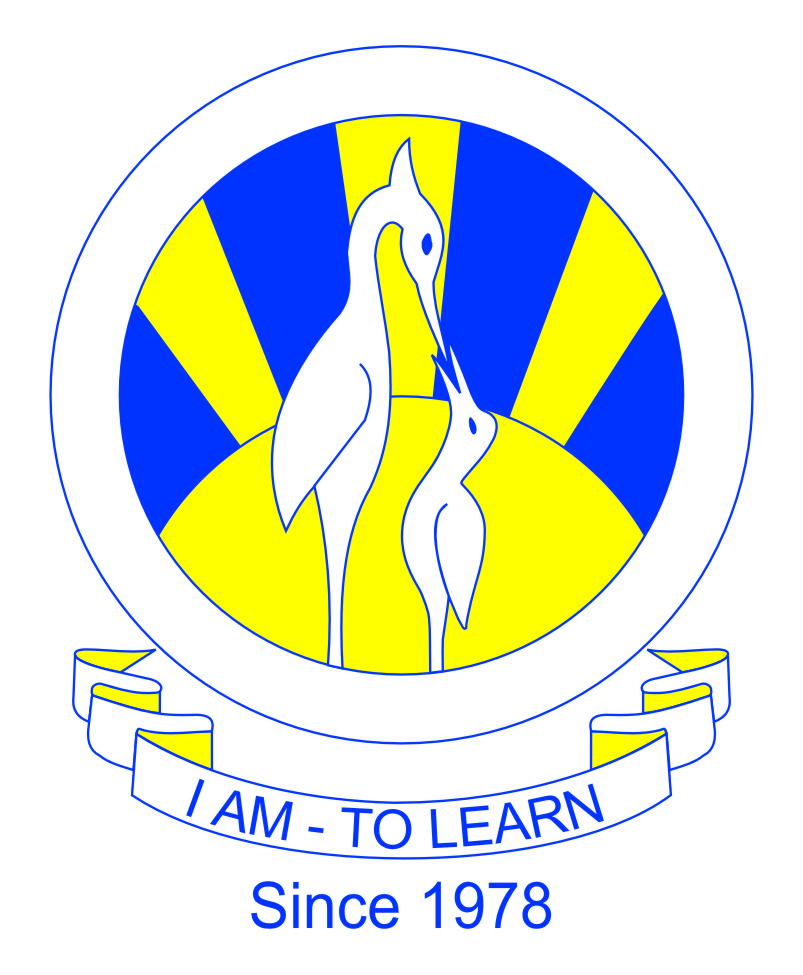 North Nazimabad Boys Campus2nd Monthly Test (1st Term)English (Paper A)Class 7Name: _____________________   Date: _______________ Section: ______ Max. Marks:   25Answer the following questions:  Q1) Write a brief description of the Market Place. 							/3     _____________________________________________________________________________________   _____________________________________________________________________________________  Q2) Who did Milo meet in the dungeon? 									/1   _____________________________________________________________________________________   _____________________________________________________________________________________Q3) Explain the following dialogue with reference to the context:         “Think of the most difficult word you can and I’ll spell it.”   						/5       ____________________________________________________________________________________________________________________________________________________________________________________________________________________________________________________________________________________________________________________________________________________II. Fill in the gaps with the suitable prepositions to complete the phrasal verbs:   			/2  1. The chairman is standing ______ in case of trouble.  (in, down, out)  2. The boy stood ______ in the class because of height.  (by, out, down)  3. The troops are on stand ______ for the attack.  (by, down, in)  4. When the drummer was taken ill, the band got someone to stand ______ for him until he got better.       (out, down, in)III. Identify the following figures of speech:  								/4   1. Her dress is as beautiful as rainbow. 			(_______________)  2. Peter Piper picked a peck of pickled peppers. 		(_______________)  3. My alarm clock yells at me every morning.		(_______________)  4. The world is a stage.  					(_______________)IV. You and your family recently visited a restaurant for a celebration. Unfortunately, you received very poor service which made the occasion unhappy and unsuccessful. You decide to write a letter to the manager complaining about what happened. 								/10 Write your letter. You must include the following: • the date and the reason for the celebration • details of what went wrong • what you would like the manager to do. Cover all three points above in detail. You should make sure your letter is polite but persuasive. (150 words)_____________________________________________________________________________________ __________________________________________________________________________________________________________________________________________________________________________ __________________________________________________________________________________________________________________________________________________________________________ __________________________________________________________________________________________________________________________________________________________________________ __________________________________________________________________________________________________________________________________________________________________________ __________________________________________________________________________________________________________________________________________________________________________ __________________________________________________________________________________________________________________________________________________________________________ __________________________________________________________________________________________________________________________________________________________________________ __________________________________________________________________________________________________________________________________________________________________________ __________________________________________________________________________________________________________________________________________________________________________